РАСПОРЯЖЕНИЕО приятии  на работу осужденного для отбывания наказания в виде обязательных работ        1. На основании Постановления  Моркинского районного суда №5-61/2018  от 19 апреля 2018 года, принять на работу осужденного   Семенова Руслана Изосимовича 22 июля  1988 года рождения, зарегистрироаванного по адресу: Республика Марий Эл, Моркинский район, д.Малый-Шоръял, ул.Лесная., д.1, проживающего по адресу: Республика Марий Эл, Моркинский район, д.Семисола, ул.Советская., д.13, для отбывания наказания в виде обязательных работ сроком на 70( Семьдесят ) часов. 2. Осужденному Семенову Р.И. приступить к  отбыванию наказания в виде обязательных работ   с 26.04.2018года.3.Контроль  за исполнением данного распоряжения  и  ведение табеля учета отработанного времени назначить ведущего специалиста администрации     Иванову Светлану Сильвестровну.   Глава  администрации МО«Семисолинское сельское поселение»                       Ильин С.Н.Ознакомлен:«26» апреля 2018 г.________________ Семенов Р.И.«Семисола ял кундем» муниципальный образованийынадминистрацийже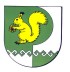 Администрациямуниципального образования  «Семисолинское сельское поселение»       №8 25 апреля   2018 г.